APSTIPRINĀTSar Ilzenes pagasta pārvaldes  komisijas                                                                                   29.11.2021. sēdes protokola Nr.1 lēmumuATSAVINĀMĀS KUSTAMĀS MANTAS – DEDZINĀMĀS MALKAS “ZINĪŠOS”, JAUNZEMOS, ILZENES  PAGASTĀ, ALŪKSNES NOVADĀ IZSOLES NOTEIKUMIVispārīgie jautājumiIzsoles noteikumi nosaka kārtību, kādā organizējama un rīkojama Alūksnes novada pašvaldības kustamās mantas – dedzināmā malka, “Zinīšos”,  Jaunzemos, Ilzenes pagastā, Alūksnes novadā, izsole, atbilstoši Publiskas personas mantas atsavināšanas likumam un Ministru kabineta 01.02.2011. noteikumiem Nr.109 “Kārtība, kādā atsavināma publiskas personas manta”, turpmāk – Manta.Izsoli organizē Ilzenes pagasta pārvaldes kustāmās mantas izsoles komisija (turpmāk – Komisija) pamatojoties uz Alūksnes novada domes 25.11.2021. lēmuma Nr.329 “Par kustamās mantas atsavināšanu”Kustamās mantas raksturojumsIzsoles veids, maksājumi un samaksas kārtībaIzsoles priekšnoteikumiPar izsoles dalībnieku var kļūt jebkura fiziska vai juridiska persona, arī personālsabiedrība, kura saskaņā ar spēkā esošajiem normatīviem aktiem var iegūt mantu īpašumā un ir izpildījusi šajos noteikumos paredzētos izsoles priekšnoteikumus – reģistrējusies un veikusi noteiktos maksājumus līdz 15.12.2021.Izsoles dalībnieki pirms izsoles, līdz 15.12.2021. iesniedz nodrošinājumu un samaksā reģistrācijas maksu noteiktajā apmērā. Nodrošinājums un reģistrācijas maksa uzskatāmi par iesniegtiem, ja attiecīgā naudas summa ir ieskaitīta vienā no šo noteikumu 3.8.punktā norādītajiem bankas kontiem.Juridiskā persona, arī personālsabiedrība reģistrējoties iesniedz komisijai iesniegumu, apliecinātu spēkā esošu statūtu (līguma) norakstu vai izrakstu par pārvaldes institūciju (amatpersonu) kompetences apjomu un attiecīgās institūcijas lēmumu par atsavināmās kustamās mantas iegādi, dokumentus par to, ka tā ir samaksājusi likumā paredzētos nodokļus, nodevas un valsts obligātās apdrošināšanas maksājumus, kā arī tā nedrīkst būt parādā Alūksnes novada pašvaldībai.Fiziskā persona reģistrējoties iesniedz rakstveida pieteikumu, uzrāda personu apliecinošu dokumentu, tā nedrīkst būt parādā Alūksnes novada pašvaldībai (t.sk. nodokļu maksājumi un citas saistības).Ja persona ir izpildījusi šos priekšnoteikumus, tā tiek reģistrēta izsoles dalībnieku reģistrācijas lapā un tai izsniedz reģistrācijas apliecību.Izsoles dalībnieku reģistrācija notiek katru darba dienu personīgi Alūksnes novada pašvaldības „Dailēs”, Jaunzemos, Ilzenes pagastā, Alūksnes novadā vai elektroniski e-pastā ilzene@aluksne.lv, parakstīts ar drošo elektronisko parakstu, no sludinājuma publicēšanas dienas Alūksnes novada pašvaldības mājas lapā www.aluksne.lv līdz 2021. gada 15. decembra plkst.14.00. Ar atsavināmo kustamo mantu var iepazīties, iepriekš sazinoties ar Alūksnes novada pašvaldības Ilzenes pagasta ēku un apsaimniekojamās teritorijas pārzini Gintu ROZENBERGU pa tālruni 25779981, e-pasts: gints.rozenbergs@aluksne.lvIzsoles processIzsolē var piedalīties, ja izsoles pretendents ir reģistrējies, un ir izpildīti izsoles priekšnoteikumi.	Izsole notiks 2021.gada 16.decembrī plkst. 10:00, Ilzenes pagasta pārvaldes telpās,   „Dailēs”, Jaunzemos, Ilzenes pagastā, Alūksnes novadā.Izsoli vada Īpašumu atsavināšanas komisijas priekšsēdētājs.Izsoles dalībnieks vai tā pilnvarota persona izsoles telpā uzrāda sadarbspējīgu Covid-19 sertifikātu, personu apliecinošu dokumentu un paraksta tiesības apliecinošu dokumentu, ja dalībnieks ir juridiska persona, pēc kā paraksta izsoles noteikumus. Dalībniekiem izsniedz dalībnieka numuru, kas atbilst izsoles dalībnieku sarakstā uzrādītajam kārtas numuram.Ja izsoles dalībnieks vai tā pilnvarotā persona izsoles telpā nevar uzrādīt personu apliecinošu dokumentu, tiek uzskatīts, ka izsoles dalībnieks uz izsoli nav ieradies.Pirms izsoles sākuma izsoles vadītājs pārliecinās par dalībnieku reģistrā iekļauto personu ierašanos. Ja izsoles vadītājs konstatē, ka kāds no izsoles dalībniekiem nav ieradies, tad tiek uzskatīts, ka šis izsoles dalībnieks nepiedalās izsolē un tam neatmaksā drošības naudu.Ja uz izsoli ieradies viens vienīgais reģistrētais dalībnieks, izsoles vadītājs piedāvā šim dalībniekam pirkt atsavināmo kustamo mantu bez solīšanas par izsoles sākumcenu, kas paaugstināta par vienu izsoles soli. Izsoles vadītājs atklāj izsoli, raksturo izsolāmo mantu, paziņo izsoles sākuma cenu un izsoles soli.Solītāji solīšanas procesā paceļ savu dalībnieka numuru. Solīšana notiek tikai pa vienam izsoles solim. Izsoles vadītājs atkārto solītāja dalībnieka numuru un piedāvāto cenu. Ja neviens no solītājiem augstāku cenu nepiedāvā, izsoles vadītājs trīs reizes atkārto pēdējo piedāvāto augstāko cenu un fiksē to ar āmura piesitienu. Šis āmura piesitiens noslēdz izsolāmās mantas pārdošanu.Izsoles dalībnieku sarakstā ieraksta solītāja vārdu un uzvārdu / nosaukumu un tā pēdējo nosolīto cenu.Ja vairāki dalībnieki vienlaicīgi ir piedāvājuši vienādu cenu, tad par uzvarētāju tiek atzīts tas, kurš pirmais ir saņēmis dalībnieka reģistrācijas apliecību.Katrs solītājs apstiprina ar parakstu izsoles dalībnieku sarakstā savu pēdējo solīto cenu. Ja to neizdara, viņu svītro no izsoles dalībnieku saraksta un neatmaksā nodrošinājumu. Izsoles vadītājs uzaicina Izsoles uzvarētāju nekavējoties ar savu parakstu izsoles protokolā apliecināt tajā noradītās cenas atbilstību nosolītajai cenai.Ja Izsoles uzvarētājs neparakstās izsoles dalībnieku sarakstā, uzskatāms, ka viņš atteicies pirkt izsolāmo mantu par savu nosolīto cenu.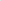 Ja iestājas Noteikumu 5.15. punktā minētie apstākļi, izsoles vadītājs par Izsoles uzvarētāju pasludina to dalībnieku, kurš nosolījis iepriekšējo augstāko cenu.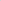 Piedāvātā augstākā summa jāsamaksā 3.7.2. punktā noteiktajā kārtībā.Izsoles rīkotājs apstiprina izsoles protokolu izsoles dienā.Alūksnes novada domes priekšsēdētājs apstiprina izsoles rezultātus 30 dienu laikā pēc 3.7.2.punktā minētās samaksas veikšanas.Kustamās mantas nosolītājs septiņu dienu laikā pēc izsoles rezultātu apstiprināšanas paraksta pirkuma līgumu.Izsoles dalībniekiem ir tiesības iesniegt sūdzību Alūksnes novada domei par komisijas veiktajām darbībām 5 (piecu) dienu laikā no izsoles dienas. Ja komisijas lēmums tiek pārsūdzēts, attiecīgi pagarinās izsoles noteikumos noteiktie termiņi.Īpašumu atsavināšanas komisijaspriekšsēdētājs									G.ROZENBERGSDalībnieka (tā pārstāvja) paraksts apliecina tā pilnīgu iepazīšanos ar šiem Izsoles noteikumiem, tā pielikumiem, kā arī faktu, ka tam minētie dokumenti ir pilnībā saprotami. Dalībnieka (tā pārstāvja) pilns vārds (vai nosaukums)__________________________ _____________________________________________________________________ paraksts_______________________ paraksta atšifrējums______________________ Datums__________Dalībnieka (tā pārstāvja) pilns vārds (vai nosaukums)__________________________ _____________________________________________________________________ paraksts_______________________ paraksta atšifrējums______________________ Datums__________Dalībnieka (tā pārstāvja) pilns vārds (vai nosaukums)__________________________ _____________________________________________________________________ paraksts_______________________ paraksta atšifrējums______________________ Datums__________2.1.Kustamās mantas atrašanās vieta “Zinīšos”, Jaunzemos, Ilzenes pagastā, Alūksnes novadā (57.373302, 26.678934)2.2.Kustamās mantas raksturojums214,3 m3 dažādu sugu, garumu (0,7 m – 0,8 m) un mitrumu skaldīta dedzināmā malka -  tiek pārdota vienā izsoles paketē.2.3.Tuvākais ceļšAutoceļš Čonkas – Ilzenes muiža (V375)2.4.Kustamās mantas nosacītā cena6215,00 EUR (seši tūkstoši divi simti piecpadsmit euro un  00 centi)3.1.Izsoles veidsAtklāta mutiska izsole ar augšupejošu soli3.2.Maksāšanas līdzekļi100% EUR3.3.Izsoles sākumcena6215,00 EUR (seši tūkstoši divi simti piecpadsmit euro un  00 centi)3.4.Izsoles solis100 EUR (viens simts euro) 3.5.Izsoles nodrošinājuma apmērs 621,50 EUR (seši simti divdesmit viens euro 50 centi) 3.6.Izsoles reģistrācijas maksa30 EUR (trīsdesmit euro)3.7.Samaksas termiņiNodrošinājums un reģistrācijas maksa līdz 15.12.2021.;Maksa par izsolē iegūto kustamo mantu:Nosolītā summa (atrēķinot iemaksāto nodrošinājumu) jāsamaksā 1 nedēļas laikā no izsoles dienas.3.8.Samaksas kārtībaMaksājumi jāieskaita šādā kārtībā:Nodrošinājums jāieskaita Alūksnes novada pašvaldības, nodokļu maksātāja reģistrācijas kods 90000018622, kontā: LV82 UNLA0050004220718,AS “SEB banka”, kods UNLALV2X, norādot iemaksas mērķi.Reģistrācijas maksa jāieskaita vienā no Alūksnes novada pašvaldības, nodokļu maksātāja reģistrācijas kods 90000018622, kontiem, norādot iemaksas mērķi:LV58UNLA0025004130335,A/S “SEB banka”, kods UNLALV2X,LV85HABA0551029886709,A/S “SWED banka”, kods HABALV22,LV33LPNS0004302863959,VAS “Latvijas Pasts”, kods LPNSLV21